                      Załącznik nr 1a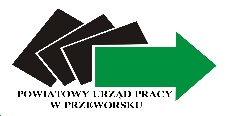 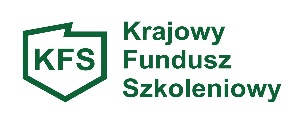 OŚWIADCZENIE WNIOSKODAWCYOświadczam, że w ciągu bieżącego roku oraz 2 poprzedzających go lat
Otrzymałem*/ nie otrzymałem/ am* środki stanowiące pomoc de minimis w rolnictwie / rybołówstwie na podstawie rozporządzenia Komisji (UE) nr 1408/2013 z dnia 18 grudnia 2013r. w sprawie stosowania art. 107 i 108 Traktatu 
o funkcjonowaniu Unii Europejskiej do pomocy de minimis w sektorze rolnym (Dz. Urz. UE L 352  z 24.12.2013r. 
str. 9) W przypadku otrzymania środków stanowiących pomoc de minimis należy wypełnić poniższą tabelę …………………………………………………		                 ………………………………………………………                 (miejscowość, data)				                                        ( podpis i pieczęć Pracodawcy lub osoby 
                                                                                                                                                  upoważnionej do reprezentowania Pracodawcy)Wypełnia przedsiębiorca ubiegający się o udzielenie pomocy de minimis  w sektorze produkcji rolnej. Łączna wartość pomocy we wskazanym okresie nie może przekroczyć 15 000 EURO Uwaga:Pomocą jest każde wsparcie udzielone ze środków publicznych w szczególności: dotacje, pożyczki, kredyty, gwarancje, poręczenia, ulgi i zwolnienia podatkowe, zaniechanie poboru podatku, odroczenie płatności lub rozłożenie na raty płatności podatku, umorzenie zaległości podatkowej oraz innej formy wsparcia, które w jakikolwiek sposób uprzywilejowują ich beneficjenta w stosunku do konkurentów. Przy ustalaniu wartości pomocy de minimis udzielonej spółce cywilnej, jawnej, partnerskiej, komandytowej albo komandytowo-akcyjnej należy uwzględnić sumę wartości pomocy udzielonej:tej spółce;podmiotom będącym odpowiednio wspólnikiem spółki cywilnej, jawnej, partnerskiej, komplementariuszem spółki komandytowej albo komandytowo-akcyjnej, nie będącym akcjonariuszem, w zakresie w jakim pomoc ta została udzielona w związku z prowadzeniem działalności gospodarczej przez tę spółkę. Przy ustalaniu wartości pomocy de minimis udzielonej osobie fizycznej prowadzącej równocześnie działalność gospodarczą inną, niż w zakresie spółki cywilnej, jawnej, partnerskiej, komandytowej albo komandytowo-akcyjnej nie uwzględnia się wartości pomocy otrzymanej przez tę osobę z tytułu prowadzonej działalności w takiej spółce.  * niepotrzebne skreślić L.p.Organ udzielający pomocyPodstawa prawnaDzień udzielenia pomocyForma pomocyWartość pomocy w euro1.2.3.4.5.6.7.8.ŁącznieŁącznieŁącznieŁącznieŁącznie